                                                                                    УТВЕРЖДАЮ                       Зам. директора по УР                                                                                                          ГБПОУ РО «Новочеркасский колледж промышленных технологий и управления»                                                                                                           ___________________    Токин С.И.                                                                        «____»   ___________________ 2017 г.РАСПИСАНИЕ ЭКЗАМЕНОВ, 3 курсСессия (16.11-22.11.2017 г.)- дни подготовки к экзамену и консультаций.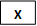 Зав.уч.отделом 	В.В.Полянцева                       Зам. директора по УР                                                                                                          ГБПОУ РО «Новочеркасский колледж промышленных технологий и управления»                                                                                                           ___________________    Токин С.И.                                                                        «____»   ___________________ 2017 г.РАСПИСАНИЕ ЭКЗАМЕНОВ, 3 курсСессия (16.11-22.11.2017 г.)- дни подготовки к экзамену и консультаций.Зав.уч.отделом 	В.В.Полянцева                                                                                    УТВЕРЖДАЮ                       Зам. директора по УР                                                                                                          ГБПОУ РО «Новочеркасский колледж промышленных технологий и управления»                                                                                                           ___________________    Токин С.И.                                                                        «____»   ___________________ 2017г.РАСПИСАНИЕ ЭКЗАМЕНОВ, 3 курсСессия (30.11-06.12 2017 г.)- дни подготовки к экзамену и консультаций.Зав.уч.отделом 		В.В.Полянцева                                                                                     УТВЕРЖДАЮ                       Зам. директора по УР                                                                                                          ГБПОУ РО «Новочеркасский колледж промышленных технологий и управления»                                                                                                           ___________________    Токин С.И.                                                                        «____»   ___________________ 2017 г.РАСПИСАНИЕ ЭКЗАМЕНОВ, 2 курсСессия (27.11-02.12.2017 г.)- дни подготовки к экзамену и консультаций.Зав.уч.отделом 	В.В.Полянцева                       Зам. директора по УР                                                                                                          ГБПОУ РО «Новочеркасский колледж промышленных технологий и управления»                                                                                                           ___________________    Токин С.И.                                                                        «____»   ___________________ 2017 г.РАСПИСАНИЕ ЭКЗАМЕНОВ, 3 курсСессия (09.11-15.11.2017 г.)- дни подготовки к экзамену и консультаций.Зав.уч.отделом 	В.В.ПолянцеваГруппаД а т аВет-151Вет-15216.11.2017ХХ17.11.2017МДК.02.01Методики диагностики и лечения заболеваний сельскохозяйственных животных (Раздел 1, 2)Кривошеева О.Н., Маркина Ю.В., ауд.301-1Х18.11.2017ХМДК.03.01 Методики ветеринарно-санитарной экспертизы продуктов и сырья животного происхожденияГончарова Н.М., ауд.305-119.11.2017ХХ20.11.2017МДК.03.01 Методики ветеринарно-санитарной экспертизы продуктов и сырья животного происхожденияГончарова Н.М., ауд.305-1Х21.11.2017День ликвидации задолженностейМДК.02.01Методики диагностики и лечения заболеваний сельскохозяйственных животных (Раздел 1, 2)Шевцов А.А., Маркина Ю.В., ауд.306-122.11.2017День ликвидации задолженностейДень ликвидации задолженностейГруппаД а т аОп-151Оп-15216.11.2017ХХ17.11.2017Основы экономики отраслиГончарова С.Е., ауд.304-3МДК.01.03 Информационное обеспечение перевозочного процесса на АТКаклюгина И.Д., ауд.213-318.11.2017ХХ19.11.2017ХХ20.11.2017МДК.01.03 Информационное обеспечение перевозочного процесса на АТКаклюгина И.Д., ауд.213-3Основы экономики отраслиГончарова С.Е., ауд.304-321.11.2017День ликвидации задолженностейДень ликвидации задолженностей22.11.2017День ликвидации задолженностейДень ликвидации задолженностейГруппаД а т аЗчс-151Зчс-152Зчс-15330.11.2017ХХХ01.12.2017Техническая механикаКаныгина Н.И.,ауд.6-2МДК.02.01 Организация защиты населения и территорийГлазунов А.М., ауд.309-3Х02.12.2017ХХТехническая механикаМитрофанова Л.К.ауд.5а-203.12.2017ХХХ04.12.2017МДК.02.01 Организация защиты населения и территорийГлазунов А.М., ауд.309-3Техническая механикаМитрофанова Л.К.ауд.5а-2Х05.12.2017День ликвидации задолженностейДень ликвидации задолженностейМДК.02.01 Организация защиты населения и территорийГлазунов А.М., ауд.309-306.12.2017День ликвидации задолженностейДень ликвидации задолженностейДень ликвидации задолженностейГруппаД а т аИс-16127.11.2017Х28.11.2017Основы архитектуры, устройство и функционирование вычислительных системФилиппенко Г.Г., ауд.401-129.11.2017День ликвидации задолженностей30.11.2017Занятия по расписанию II семестра01.12.2017Занятия по расписанию II семестра02.12.2017Занятия по расписанию II семестраГруппаД а т аМх-15109.11.2017Х10.11.2017Х11.11.2017Техническая механикаМитрофанова Л.К., ауд.5а-212.11.2017Х13.11.2017Х14.11.2017МДК.01.02 Управление технической эксплуатацией холодильного оборудования (по отраслям) и контроль за нимЧеботарь В.Ф., ауд.212-115.11.2017День ликвидации задолженностей